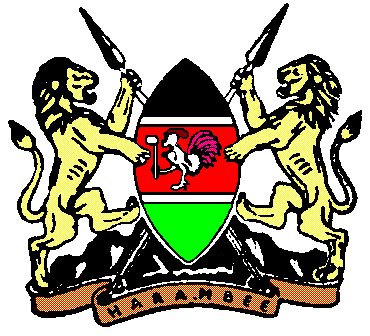 REPUBLIC OF KENYATHE NATIONAL TREASURY AND ECONOMIC PLANNINGPUBLIC NOTICEPUBLIC CONSULTATION/INVITATION OF COMMENTS AND FEEDBACK ON PROPOSED PUBLIC PROCUREMENT AND ASSET DISPOSAL (AMENDMENTS) REGULATIONS 2023 TO PROVIDE FOR FRAMEWORK CONTRACTING AND MULTIPLE AWARDS The National Treasury has proposed amendments to the Public Procurement and Asset Disposal Regulations 2020 to operationalize the amended section 141 of the Public Procurement and Asset Disposal (Amendment) Act 2022 on Framework Contracting and Multiple Awards.In accordance with Article 10 of the Constitution of Kenya 2010 on National Values and Principles of Governance, the National Treasury hereby invites comments from members of the public, public entities, suppliers, professional bodies/associations, non-state actors, development partners, and all interested stakeholders to submit comments and feedback on the proposed Regulations for the operationalization of framework contracting and multiple awards.The draft Regulations can be accessed from the National Treasury website www.treasury.co.ke.Feedback and comments submission form can be downloaded, filled out in the prescribed format, and sent electronically to ppd@treasury.go.ke, dppd4553@gmail.com; forwarded through post to the Principal Secretary, National Treasury, P.O.Box 30007-00100; or hand-delivered to the office of the Principal Secretary, National Treasury Building, Nairobi, on or before the close of business on 17th November 2023.NJUGUNA NDUNG’U, CBSCABINET SECRETARY/NATIONAL TREASURY & ECONOMIC PLANNING 